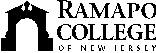 RAMAPO COLLEGE OF NEW JERSEYOffice of Marketing and CommunicationsPress ReleaseApril 17, 2019Contact:   Angela Daidone201-684-7477news@ramapo.eduAssistant SID Kate Levin to Represent Ramapo College at NCAA D-III LGBTQ Facilitator ProgramMAHWAH, N.J. -- Assistant Sports Information Director Kate Levin ’05 has been chosen to work with the NCAA National Office as a member of the 2019 NCAA Division III LGBTQ ONE TEAM Facilitator Program. Levin will represent Ramapo College as she travels to the national office in late May to participate in ONE TEAM workshops that will address the intersections in LGTBQ inclusion within college athletics both for campuses and conferences.“We are very excited to have Kate represent Ramapo at this inaugural program,” said Harold Crocker, director of athletics, intramurals and recreation. “It is a wonderful opportunity for her to learn to identify strategies and best practices for our institution and to recognize the importance of LGBTQ inclusion in college athletics, while helping to create a LGBTQ-inclusive climate and assist in developing facilitation and presentation skills for Ramapo.”The ONE TEAM Facilitator Program helps attendees comprehend the involvement of the NCAA and Division III in LGBTQ inclusion. This is the first working group of any kind which has spent nearly two years investigating current programming, resources and recognition of the LGBTQ community and its partners in Division III. The group is set out to identify areas where added efforts could prove beneficial.“I am very excited to be included for this program,” said Levin. “As an ally and a member of the Athletic Department here at Ramapo College, I interact with all of our student-athletes on a daily basis and I’m excited to bring this program back to our campus.” The program will be held at the NCAA national office in Indianapolis from May 21-23, where Levin will join 27 other individuals picked from across Division III, in addition to five working group members.For more information on the ONE TEAM initiative, please visit: http://www.ncaa.org/about/resources/media-center/news/division-iii-introduces-lgbtq-resources						###Ramapo College of New Jersey is the state’s premier public liberal arts college and is committed to academic excellence through interdisciplinary and experiential learning, and international and intercultural understanding. The College is ranked #1 among New Jersey public institutions by College Choice, and is recognized as a top college by U.S. News & World Report, Kiplinger’s, Princeton Review and Money magazine, among others. Ramapo College is also distinguished as a Career Development College of Distinction by CollegesofDistinction.com, boasts the best campus housing in New Jersey on Niche.com, and is designated a “Military Friendly College” in Victoria Media’s Guide to Military Friendly Schools.Established in 1969, Ramapo College offers bachelor’s degrees in the arts, business, humanities, social sciences and the sciences, as well as in professional studies, which include business, education, nursing and social work. In addition, the College offers courses leading to teacher certification at the elementary and secondary levels, and offers graduate programs leading to master’s degrees in Accounting, Business Administration, Educational Technology, Educational Leadership, Nursing, Social Work and Special Education.